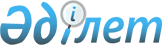 О внесении изменений в решение Ордабасинского районного маслихата от 30 декабря 2021 года № 18/1 "О бюджетах сельских округов на 2022-2024 годы"Решение Ордабасинского районного маслихата Туркестанской области от 15 марта 2022 года № 21/1
      Ордабасинский районный маслихат РЕШИЛ:
      1. Внести в решение Ордабасинского районного маслихата от 30 декабря 2021 года № 18/1 "О бюджетах сельских округов на 2022-2024 годы" следующие изменения:
      пункт 1 изложить в новой редакции:
      "1. Утвердить бюджет сельского округа Бадам на 2022-2024 годы согласно приложению 1 соответственно, в том числе на 2022 год в следующих объемах:
      1) доходы – 74 659 тысяч тенге:
      налоговые поступления – 44 747 тысяч тенге;
      неналоговые поступления – 250 тысяч тенге;
      поступления от продажи основного капитала – 0;
      поступления трансфертов – 29 662 тысяч тенге;
      2) затраты – 76 158 тысяч тенге;
      3) чистое бюджетное кредитование – 0:
      бюджетные кредиты – 0;
      погашение бюджетных кредитов – 0;
      4) сальдо по операциям с финансовыми активами – 0:
      приобретение финансовых активов – 0;
      поступления от продажи финансовых активов государства – 0;
      5) дефицит (профицит) бюджета – -1 499 тысяч тенге;
      6) финансирование дефицита (использование профицита) бюджета – 1 499 тысяч тенге.
      поступление займов – 0;
      погашение займов – 0;
      используемые остатки бюджетных средств – 1 499 тысяч тенге.
      пункт 3 изложить в новой редакции:
      3. Утвердить бюджет сельского округа Бугунь на 2022-2024 годы согласно приложению 4 соответственно, в том числе на 2022 год в следующих объемах:
      1) доходы – 47 992 тысяч тенге:
      налоговые поступления – 6 625 тысяч тенге;
      неналоговые поступления – 100 тысяч тенге;
      поступления от продажи основного капитала – 0;
      поступления трансфертов – 41 267 тысяч тенге;
      2) затраты – 48 266 тысяч тенге;
      3) чистое бюджетное кредитование – 0:
      бюджетные кредиты – 0;
      погашение бюджетных кредитов – 0;
      4) сальдо по операциям с финансовыми активами – 0:
      приобретение финансовых активов – 0;
      поступления от продажи финансовых активов государства – 0;
      5) дефицит (профицит) бюджета – -274 тысяч тенге;
      6) финансирование дефицита (использование профицита) бюджета – 274 тысяч тенге.
      поступление займов – 0;
      погашение займов – 0;
      используемые остатки бюджетных средств – 274 тысяч тенге.
      пункт 5 изложить в новой редакции:
      5. Утвердить бюджет сельского округа Буржар на 2022-2024 годы согласно приложению 7 соответственно, в том числе на 2022 год в следующих объемах:
      1) доходы – 62 047 тысяч тенге:
      налоговые поступления – 29 744 тысяч тенге;
      неналоговые поступления – 150 тысяч тенге;
      поступления от продажи основного капитала – 0;
      поступления трансфертов – 32 153 тысяч тенге;
      2) затраты – 63 811 тысяч тенге;
      3) чистое бюджетное кредитование – 0:
      бюджетные кредиты – 0;
      погашение бюджетных кредитов – 0;
      4) сальдо по операциям с финансовыми активами – 0:
      приобретение финансовых активов – 0;
      поступления от продажи финансовых активов государства – 0;
      5) дефицит (профицит) бюджета – -1 764 тысяч тенге;
      6) финансирование дефицита (использование профицита) бюджета – 1 764 тысяч тенге.
      поступление займов – 0;
      погашение займов – 0;
      используемые остатки бюджетных средств – 1 764 тысяч тенге.
      пункт 7 изложить в новой редакции:
      7. Утвердить бюджет сельского округа Женис на 2022-2024 годы согласно приложениым 10, 11, 12 соответственно, в том числе на 2022 год в следующих объемах:
      1) доходы – 34 261 тысяч тенге:
      налоговые поступления – 2 924 тысяч тенге;
      неналоговые поступления – 90 тысяч тенге;
      поступления от продажи основного капитала – 0;
      поступления трансфертов – 31 247 тысяч тенге;
      2) затраты – 34 304 тысяч тенге;
      3) чистое бюджетное кредитование – 0:
      бюджетные кредиты – 0;
      погашение бюджетных кредитов – 0;
      4) сальдо по операциям с финансовыми активами – 0:
      приобретение финансовых активов – 0;
      поступления от продажи финансовых активов государства – 0;
      5) дефицит (профицит) бюджета – -43 тысяч тенге;
      6) финансирование дефицита (использование профицита) бюджета – 43 тысяч тенге.
      поступление займов – 0;
      погашение займов – 0;
      используемые остатки бюджетных средств – 43 тысяч тенге.
      пункт 9 изложить в новой редакции:
      9. Утвердить бюджет сельского округа Каракум на 2022-2024 годы согласно приложению 13 соответственно, в том числе на 2022 год в следующих объемах:
      1) доходы – 67 117 тысяч тенге:
      налоговые поступления – 5 200 тысяч тенге;
      неналоговые поступления – 80 тысяч тенге;
      поступления от продажи основного капитала – 0;
      поступления трансфертов – 61 837 тысяч тенге;
      2) затраты – 67 249 тысяч тенге;
      3) чистое бюджетное кредитование – 0:
      бюджетные кредиты – 0;
      погашение бюджетных кредитов – 0;
      4) сальдо по операциям с финансовыми активами – 0:
      приобретение финансовых активов – 0;
      поступления от продажи финансовых активов государства – 0;
      5) дефицит (профицит) бюджета – -132 тысяч тенге;
      6) финансирование дефицита (использование профицита) бюджета – 132 тысяч тенге.
      поступление займов – 0;
      погашение займов – 0;
      используемые остатки бюджетных средств – 132 тысяч тенге.
      пункт 11 изложить в новой редакции:
      11. Утвердить бюджет сельского округа Караспан на 2022-2024 годы согласно приложениым 16, 17, 18 соответственно, в том числе на 2022 год в следующих объемах:
      1) доходы – 100 693 тысяч тенге:
      налоговые поступления – 18 087 тысяч тенге;
      неналоговые поступления – 60 тысяч тенге;
      поступления от продажи основного капитала – 0;
      поступления трансфертов – 82 546 тысяч тенге;
      2) затраты –101 193 тысяч тенге;
      3) чистое бюджетное кредитование – 0:
      бюджетные кредиты – 0;
      погашение бюджетных кредитов – 0;
      4) сальдо по операциям с финансовыми активами – 0:
      приобретение финансовых активов – 0;
      поступления от продажи финансовых активов государства – 0;
      5) дефицит (профицит) бюджета – -500 тысяч тенге;
      6) финансирование дефицита (использование профицита) бюджета – 500 тысяч тенге.
      поступление займов – 0;
      погашение займов – 0;
      используемые остатки бюджетных средств – 500 тысяч тенге.
      пункт 13 изложить в новой редакции:
      13. Утвердить бюджет сельского округа Кажымукан на 2022-2024 годы согласно приложению 19 соответственно, в том числе на 2022 год в следующих объемах:
      1) доходы – 88 589 тысяч тенге:
      налоговые поступления – 64 001 тысяч тенге;
      неналоговые поступления – 250 тысяч тенге;
      поступления от продажи основного капитала – 0;
      поступления трансфертов – 24 338 тысяч тенге;
      2) затраты – 97 386 тысяч тенге;
      3) чистое бюджетное кредитование – 0:
      бюджетные кредиты – 0;
      погашение бюджетных кредитов – 0;
      4) сальдо по операциям с финансовыми активами – 0:
      приобретение финансовых активов – 0;
      поступления от продажи финансовых активов государства – 0;
      5) дефицит (профицит) бюджета – -8 797 тысяч тенге;
      6) финансирование дефицита (использование профицита) бюджета – 8 797 тысяч тенге.
      поступление займов – 0;
      погашение займов – 0;
      используемые остатки бюджетных средств –8 797 тысяч тенге.
      пункт 15 изложить в новой редакции:
      15. Утвердить бюджет сельского округа Торткуль на 2022-2024 годы согласно приложению 22 соответственно, в том числе на 2022 год в следующих объемах:
      1) доходы –72 169 тысяч тенге:
      налоговые поступления – 24 694 тысяч тенге;
      неналоговые поступления – 250 тысяч тенге;
      поступления от продажи основного капитала – 0;
      поступления трансфертов – 47 225 тысяч тенге;
      2) затраты –73 230 тысяч тенге;
      3) чистое бюджетное кредитование – 0:
      бюджетные кредиты – 0;
      погашение бюджетных кредитов – 0;
      4) сальдо по операциям с финансовыми активами – 0:
      приобретение финансовых активов – 0;
      поступления от продажи финансовых активов государства – 0;
      5) дефицит (профицит) бюджета – -1 061 тысяч тенге;
      6) финансирование дефицита (использование профицита) бюджета – 1 061 тысяч тенге.
      поступление займов – 0;
      погашение займов – 0;
      используемые остатки бюджетных средств – 1 061 тысяч тенге.
      пункт 19 изложить в новой редакции:
      19. Утвердить бюджет сельского округа Шубарсу на 2022-2024 годы согласно приложению 28 соответственно, в том числе на 2022 год в следующих объемах:
      1) доходы – 121 358 тысяч тенге:
      налоговые поступления – 60 868 тысяч тенге;
      неналоговые поступления – 250 тысяч тенге;
      поступления от продажи основного капитала – 0;
      поступления трансфертов – 60 240 тысяч тенге;
      2) затраты – 126 908 тысяч тенге;
      3) чистое бюджетное кредитование – 0:
      бюджетные кредиты – 0;
      погашение бюджетных кредитов – 0;
      4) сальдо по операциям с финансовыми активами – 0:
      приобретение финансовых активов – 0;
      поступления от продажи финансовых активов государства – 0;
      5) дефицит (профицит) бюджета – -5 550 тысяч тенге;
      6) финансирование дефицита (использование профицита) бюджета –5 550 тысяч тенге.
      поступление займов – 0;
      погашение займов – 0;
      используемые остатки бюджетных средств – 5 550 тысяч тенге.".
      Приложения 1, 4, 7, 10, 13, 16, 19, 22, 28 к указанному решению изложить в новой редакции согласно приложениям 1, 2, 3, 4, 5, 6, 7, 8, 9 к настоящему решению.
      10. Настоящее решение вводится в действие с 1 января 2022 года. Бюджет сельского округа Бадам на 2022 год Бюджет сельского округа Бугунь на 2022 год Бюджет сельского округа Буржар на 2022 год Бюджет сельского округа Женис на 2022 год Бюджет сельского округа Каракум на 2022 год Бюджет сельского округа Караспан на 2022 год Бюджет сельского округа Кажымукан 2022 год Бюджет сельского округа Торткуль на 2022 год Бюджет сельского округа Шубарсу на 2022 год
					© 2012. РГП на ПХВ «Институт законодательства и правовой информации Республики Казахстан» Министерства юстиции Республики Казахстан
				
      Секретарь районного маслихата

Қ.Әбдіхалық
Приложение 1 к решению
Ордабасинского районного
маслихата от 15 марта
2022 года № 21/1Приложение 1 к решению
Ордабасинского районного
маслихата от 30 декабря
2021 года № 18/1
Категория 
Категория 
Категория 
Категория 
Категория 
Сумма, тысяч тенге
Класс
Класс
Класс
Класс
Сумма, тысяч тенге
Под класс
Под класс
Под класс
Сумма, тысяч тенге
Специфика
Специфика
Сумма, тысяч тенге
Наименование
Сумма, тысяч тенге
1. Доходы
74 659
1
Налоговые поступления
44 747
04
Hалоги на собственность
44 591
1
Hалоги на имущество
5 000
4
Hалог на транспортные средства
39 591
05
Внутренние налоги на товары, работы и услуги
156 
4
Сборы за ведение предпринимательской и профессиональной деятельности
156
2
Неналоговые поступления
250
06
Прочие неналоговые поступления
250
1
Прочие неналоговые поступления
250
3
Поступления от продажи основного капитала
0
4
Поступления трансфертов
29 662
02
Трансферты из вышестоящих органов государственного управления
29 662
3
Трансферты из районного (города областного значения) бюджета
29 662
Функциональная группа
Функциональная группа
Функциональная группа
Функциональная группа
Функциональная группа
Сумма, тысяч тенге
Функциональная подгруппа
Функциональная подгруппа
Функциональная подгруппа
Функциональная подгруппа
Сумма, тысяч тенге
Администратор бюджетных программ
Администратор бюджетных программ
Администратор бюджетных программ
Сумма, тысяч тенге
Программа
Программа
Сумма, тысяч тенге
Подпрограмма
Сумма, тысяч тенге
 Наименование
Сумма, тысяч тенге
2.Затраты 
76 158
01
Государственные услуги общего характера
47 078
1
Представительные, исполнительные и другие органы, выполняющие общие функции государственного управления
47 078
124
Аппарат акима города районного значения, села, поселка, сельского округа
47 078
001
Услуги по обеспечению деятельности акима города районного значения, села, поселка, сельского округа
47 078
05
Здравоохранение
30
9
Прочие услуги в области здравоохранения
30
124
Аппарат акима города районного значения, села, поселка, сельского округа
30
002
Организация в экстренных случаях доставки тяжелобольных людей до ближайщей организации здравоохранения, оказывающии врачебную помощь
30
07
Жилищно-коммунальное хозяйство
19 950
3
Благоустройство населенных пунктов
19 950
124
Аппарат акима города районного значения, села, поселка, сельского округа
19 950
008
Освещение улиц в населенных пунктах
7 950
009
Обеспечение санитарии населенных пунктов
1 000
011
Благоустройство и озеленение населенных пунктов
11 000
 08
Культура, спорт, туризм и информационное пространство
100
1
Деятельность в области культуры
50
124
Аппарат акима города районного значения, села, поселка, сельского округа
50
006
Поддержка культурно-досуговой работы на местном уровне
50
2
Спорт
50
124
Аппарат акима города районного значения, села, поселка, сельского округа
50
028
Проведение физкультурно-оздоровительных и спортивных мероприятий на местном уровне
50
12
Транспорт и коммуникации
9 000
1
Автомобильный транспорт
9 000
124
Аппарат акима города районного значения, села, поселка, сельского округа
9 000
013
Обеспечение функционирования автомобильных дорог в городах районного значения, селах, поселках, сельских округах
9 000
3. Чистое бюджетное кредитование
0
Функциональная группа
Функциональная группа
Функциональная группа
Функциональная группа
Функциональная группа
Сумма, тысяч тенге
Функциональная подгруппа
Функциональная подгруппа
Функциональная подгруппа
Функциональная подгруппа
Сумма, тысяч тенге
Администратор бюджетных программ
Администратор бюджетных программ
Администратор бюджетных программ
Сумма, тысяч тенге
Программа
Программа
Сумма, тысяч тенге
 Подпрограмма
 Подпрограмма
Сумма, тысяч тенге
 Наименование
 Наименование
Сумма, тысяч тенге
Бюджетные кредиты
0
Категория
Категория
Категория
Категория
Категория
Сумма, тысяч тенге
Класс
Класс
Класс
Класс
Сумма, тысяч тенге
Под класс
Под класс
Под класс
Сумма, тысяч тенге
Специфика
Специфика
Сумма, тысяч тенге
 Наименование
 Наименование
Сумма, тысяч тенге
Погашение бюджетных кредитов
0
4. Сальдо по операциям с финансовыми активами
0
Функциональная группа
Функциональная группа
Функциональная группа
Функциональная группа
Функциональная группа
Сумма, тысяч тенге
Функциональная подгруппа
Функциональная подгруппа
Функциональная подгруппа
Функциональная подгруппа
Сумма, тысяч тенге
Администратор бюджетных программ
Администратор бюджетных программ
Администратор бюджетных программ
Сумма, тысяч тенге
Программа
Программа
Сумма, тысяч тенге
Подпрограмма
Подпрограмма
Сумма, тысяч тенге
 Наименование
 Наименование
Сумма, тысяч тенге
Приобретение финансовых активов
0
Категория
Категория
Категория
Категория
Категория
Сумма, тысяч тенге
Класс
Класс
Класс
Класс
Сумма, тысяч тенге
Под класс
Под класс
Под класс
Сумма, тысяч тенге
Специфика
Специфика
Сумма, тысяч тенге
 Наименование
 Наименование
Сумма, тысяч тенге
Поступления от продажи финансовых активов государства
0
5. Дефицит (профицит) бюджета
-1 499
6. Финансирование дефицита (использование профицита) бюджета
1 499
Категория
Категория
Категория
Категория
Категория
Сумма, тысяч тенге
Класс
Класс
Класс
Класс
Сумма, тысяч тенге
Под класс
Под класс
Под класс
Сумма, тысяч тенге
Специфика
Специфика
Сумма, тысяч тенге
 Наименование
 Наименование
Сумма, тысяч тенге
Поступления займов
0
Функциональная группа
Функциональная группа
Функциональная группа
Функциональная группа
Функциональная группа
Сумма, тысяч тенге
Функциональная подгруппа
Функциональная подгруппа
Функциональная подгруппа
Функциональная подгруппа
Сумма, тысяч тенге
Администратор бюджетных программ
Администратор бюджетных программ
Администратор бюджетных программ
Сумма, тысяч тенге
Программа
Программа
Сумма, тысяч тенге
 Подпрограмма
 Подпрограмма
Сумма, тысяч тенге
 Наименование
 Наименование
Сумма, тысяч тенге
Погашение займов
0
Категория
Категория
Категория
Категория
Категория
Сумма, тысяч тенге
Класс
Класс
Класс
Класс
Сумма, тысяч тенге
Под класс
Под класс
Под класс
Сумма, тысяч тенге
Специфика
Специфика
Сумма, тысяч тенге
 Наименование
 Наименование
Сумма, тысяч тенге
8
Используемые остатки бюджетных средств
1 499
01
Остатки бюджетных средст
1 499
1
Свободные остатки бюджетных средств
1 499
01
Свободные остатки бюджетных средств
1 499Приложение 2 к решению
Ордабасинского районного
маслихата от 15 марта
2022 года № 21/1Приложение 4 к решению
Ордабасинского районного
маслихата от 30 декабря
2021 года № 18/1
Категория
Категория
Категория
Категория
Категория
Сумма, тысяч тенге
Класс
Класс
Класс
Класс
Сумма, тысяч тенге
Под класс
Под класс
Под класс
Сумма, тысяч тенге
Специфика
Специфика
Сумма, тысяч тенге
Наименование
Сумма, тысяч тенге
1. Доходы
47 992
1
Налоговые поступления
6 625
04
Hалоги на собственность
6 600
1
Hалоги на имущество
600
4
Hалог на транспортные средства
6 000
05
Внутренние налоги на товары, работы и услуги
25
4
Сборы за ведение предпринимательской и профессиональной деятельности
25
2
Неналоговые поступления
100
06
Прочие неналоговые поступления
100
1
Прочие неналоговые поступления
100
3
Поступления от продажи основного капитала
0
4
Поступления трансфертов
41 267
02
Трансферты из вышестоящих органов государственного управления
41 267
3
Трансферты из районного (города областного значения) бюджета
41 267
Функциональная группа
Функциональная группа
Функциональная группа
Функциональная группа
Функциональная группа
Сумма, тысяч тенге
Функциональная подгруппа
Функциональная подгруппа
Функциональная подгруппа
Функциональная подгруппа
Сумма, тысяч тенге
Администратор бюджетных программ
Администратор бюджетных программ
Администратор бюджетных программ
Сумма, тысяч тенге
Программа
Программа
Сумма, тысяч тенге
Подпрограмма
Сумма, тысяч тенге
 Наименование
Сумма, тысяч тенге
2.Затраты
48 266
01
Государственные услуги общего характера
33 107
1
Представительные, исполнительные и другие органы, выполняющие общие функции государственного управления
33 107
124
Аппарат акима города районного значения, села, поселка, сельского округа
33 107
001
Услуги по обеспечению деятельности акима города районного значения, села, поселка, сельского округа
33 107
05
Здравоохранение
32
9
Прочие услуги в области здравоохранения
32
124
Аппарат акима города районного значения, села, поселка, сельского округа
32
002
Организация в экстренных случаях доставки тяжелобольных людей до ближайщей организации здравоохранения, оказывающии врачебную помощь
32
07
Жилищно-коммунальное хозяйство
15 027
3
Благоустройство населенных пунктов
15 027
124
Аппарат акима города районного значения, села, поселка, сельского округа
15 027
008
Освещение улиц в населенных пунктах
1 500
009
Обеспечение санитарии населенных пунктов
574
011
Благоустройство и озеленение населенных пунктов
12 953
 08
Культура, спорт, туризм и информационное пространство
100
1
Деятельность в области культуры
50
124
Аппарат акима города районного значения, села, поселка, сельского округа
50
006
Поддержка культурно-досуговой работы на местном уровне
50
2
Спорт
50
124
Аппарат акима города районного значения, села, поселка, сельского округа
50
028
Проведение физкультурно-оздоровительных и спортивных мероприятий на местном уровне
50
3. Чистое бюджетное кредитование
0
Функциональная группа
Функциональная группа
Функциональная группа
Функциональная группа
Функциональная группа
Сумма, тысяч тенге
Функциональная подгруппа
Функциональная подгруппа
Функциональная подгруппа
Функциональная подгруппа
Сумма, тысяч тенге
Администратор бюджетных программ
Администратор бюджетных программ
Администратор бюджетных программ
Сумма, тысяч тенге
Программа
Программа
Сумма, тысяч тенге
 Подпрограмма
 Подпрограмма
Сумма, тысяч тенге
 Наименование
 Наименование
Сумма, тысяч тенге
Бюджетные кредиты
0
Категория
Категория
Категория
Категория
Категория
Сумма, тысяч тенге
Класс
Класс
Класс
Класс
Сумма, тысяч тенге
Под класс
Под класс
Под класс
Сумма, тысяч тенге
Специфика
Специфика
Сумма, тысяч тенге
 Наименование
 Наименование
Сумма, тысяч тенге
Погашение бюджетных кредитов
0
4. Сальдо по операциям с финансовыми активами
0
Функциональная группа
Функциональная группа
Функциональная группа
Функциональная группа
Функциональная группа
Сумма, тысяч тенге
Функциональная подгруппа
Функциональная подгруппа
Функциональная подгруппа
Функциональная подгруппа
Сумма, тысяч тенге
Администратор бюджетных программ
Администратор бюджетных программ
Администратор бюджетных программ
Сумма, тысяч тенге
Программа
Программа
Сумма, тысяч тенге
Подпрограмма
Подпрограмма
Сумма, тысяч тенге
 Наименование
 Наименование
Сумма, тысяч тенге
Приобретение финансовых активов
0
Категория
Категория
Категория
Категория
Категория
Сумма, тысяч тенге
Класс
Класс
Класс
Класс
Сумма, тысяч тенге
Под класс
Под класс
Под класс
Сумма, тысяч тенге
Специфика
Специфика
Сумма, тысяч тенге
 Наименование
 Наименование
Сумма, тысяч тенге
Поступления от продажи финансовых активов государства
0
5. Дефицит (профицит) бюджета
-274
6. Финансирование дефицита (использование профицита) бюджета
274
Категория
Категория
Категория
Категория
Категория
Сумма, тысяч тенге
Класс
Класс
Класс
Класс
Сумма, тысяч тенге
Под класс
Под класс
Под класс
Сумма, тысяч тенге
Специфика
Специфика
Сумма, тысяч тенге
 Наименование
 Наименование
Сумма, тысяч тенге
Поступления займов
0
Функциональная группа
Функциональная группа
Функциональная группа
Функциональная группа
Функциональная группа
Сумма, тысяч тенге
Функциональная подгруппа
Функциональная подгруппа
Функциональная подгруппа
Функциональная подгруппа
Сумма, тысяч тенге
Администратор бюджетных программ
Администратор бюджетных программ
Администратор бюджетных программ
Сумма, тысяч тенге
Программа
Программа
Сумма, тысяч тенге
 Подпрограмма
 Подпрограмма
Сумма, тысяч тенге
 Наименование
 Наименование
Сумма, тысяч тенге
Погашение займов
0
Категория
Категория
Категория
Категория
Категория
Сумма, тысяч тенге
Класс
Класс
Класс
Класс
Сумма, тысяч тенге
Под класс
Под класс
Под класс
Сумма, тысяч тенге
Специфика
Специфика
Сумма, тысяч тенге
 Наименование
 Наименование
Сумма, тысяч тенге
8
Используемые остатки бюджетных средств
274
01
Остатки бюджетных средст
274
1
Свободные остатки бюджетных средств
274
01
Свободные остатки бюджетных средств
274Приложение 3 к решению
Ордабасинского районного
маслихата от 15 марта
2022 года № 21/1Приложение 7 к решению
Ордабасинского районного
маслихата от 30 декабря
2021 года № 18/1
Категория
Категория
Категория
Категория
Категория
Сумма, тысяч тенге
Класс
Класс
Класс
Класс
Сумма, тысяч тенге
Под класс
Под класс
Под класс
Сумма, тысяч тенге
Специфика
Специфика
Сумма, тысяч тенге
Наименование
Сумма, тысяч тенге
1. Доходы
62 047
1
Налоговые поступления
29 744
04
Hалоги на собственность
29 700
1
Hалоги на имущество
1 800
4
Hалог на транспортные средства
27900
05
Внутренние налоги на товары, работы и услуги
44
4
Сборы за ведение предпринимательской и профессиональной деятельности
44
2
Неналоговые поступления
150
06
Прочие неналоговые поступления
150
1
Прочие неналоговые поступления
150
3
Поступления от продажи основного капитала
0
4
Поступления трансфертов
32 153
02
Трансферты из вышестоящих органов государственного управления
32 153
3
Трансферты из районного (города областного значения) бюджета
32 153
Функциональная группа
Функциональная группа
Функциональная группа
Функциональная группа
Функциональная группа
Сумма, тысяч тенге
Функциональная подгруппа
Функциональная подгруппа
Функциональная подгруппа
Функциональная подгруппа
Сумма, тысяч тенге
Администратор бюджетных программ
Администратор бюджетных программ
Администратор бюджетных программ
Сумма, тысяч тенге
Программа
Программа
Сумма, тысяч тенге
Подпрограмма
Сумма, тысяч тенге
 Наименование
Сумма, тысяч тенге
2.Затраты
63 811
01
Государственные услуги общего характера
43 383
1
Представительные, исполнительные и другие органы, выполняющие общие функции государственного управления
43 383
124
Аппарат акима города районного значения, села, поселка, сельского округа
43 383
001
Услуги по обеспечению деятельности акима города районного значения, села, поселка, сельского округа
43 383
05
Здравоохранение
19
9
Прочие услуги в области здравоохранения
19
124
Аппарат акима города районного значения, села, поселка, сельского округа
19
002
Организация в экстренных случаях доставки тяжелобольных людей до ближайщей организации здравоохранения, оказывающии врачебную помощь
19
07
Жилищно-коммунальное хозяйство
12 317
3
Благоустройство населенных пунктов
12 317
124
Аппарат акима города районного значения, села, поселка, сельского округа
12 317
008
Освещение улиц в населенных пунктах
5 017
009
Обеспечение санитарии населенных пунктов
 800
011
Благоустройство и озеленение населенных пунктов
6 500
 08
Культура, спорт, туризм и информационное пространство
100
1
Деятельность в области культуры
50
124
Аппарат акима города районного значения, села, поселка, сельского округа
50
006
Поддержка культурно-досуговой работы на местном уровне
50
2
Спорт
50
124
Аппарат акима города районного значения, села, поселка, сельского округа
50
028
Проведение физкультурно-оздоровительных и спортивных мероприятий на местном уровне
50
12
Транспорт и коммуникации
7 992
1
Автомобильный транспорт
7 992
124
Аппарат акима города районного значения, села, поселка, сельского округа
7 992 
013
Обеспечение функционирования автомобильных дорог в городах районного значения, селах, поселках, сельских округах
7 992
3. Чистое бюджетное кредитование
0
Функциональная группа
Функциональная группа
Функциональная группа
Функциональная группа
Функциональная группа
Сумма, тысяч тенге
Функциональная подгруппа
Функциональная подгруппа
Функциональная подгруппа
Функциональная подгруппа
Сумма, тысяч тенге
Администратор бюджетных программ
Администратор бюджетных программ
Администратор бюджетных программ
Сумма, тысяч тенге
Программа
Программа
Сумма, тысяч тенге
 Подпрограмма
 Подпрограмма
Сумма, тысяч тенге
 Наименование
 Наименование
Сумма, тысяч тенге
Бюджетные кредиты
0
Категория
Категория
Категория
Категория
Категория
Сумма, тысяч тенге
Класс
Класс
Класс
Класс
Сумма, тысяч тенге
Под класс
Под класс
Под класс
Сумма, тысяч тенге
Специфика
Специфика
Сумма, тысяч тенге
 Наименование
 Наименование
Сумма, тысяч тенге
Погашение бюджетных кредитов
0
4. Сальдо по операциям с финансовыми активами
0
Функциональная группа
Функциональная группа
Функциональная группа
Функциональная группа
Функциональная группа
Сумма, тысяч тенге
Функциональная подгруппа
Функциональная подгруппа
Функциональная подгруппа
Функциональная подгруппа
Сумма, тысяч тенге
Администратор бюджетных программ
Администратор бюджетных программ
Администратор бюджетных программ
Сумма, тысяч тенге
Программа
Программа
Сумма, тысяч тенге
Подпрограмма
Подпрограмма
Сумма, тысяч тенге
 Наименование
 Наименование
Сумма, тысяч тенге
Приобретение финансовых активов
0
Категория
Категория
Категория
Категория
Категория
Сумма, тысяч тенге
Класс
Класс
Класс
Класс
Сумма, тысяч тенге
Под класс
Под класс
Под класс
Сумма, тысяч тенге
Специфика
Специфика
Сумма, тысяч тенге
 Наименование
 Наименование
Сумма, тысяч тенге
Поступления от продажи финансовых активов государства
0
5. Дефицит (профицит) бюджета
-1 764
6. Финансирование дефицита (использование профицита) бюджета
1 764
Категория
Категория
Категория
Категория
Категория
Сумма, тысяч тенге
Класс
Класс
Класс
Класс
Сумма, тысяч тенге
Под класс
Под класс
Под класс
Сумма, тысяч тенге
Специфика
Специфика
Сумма, тысяч тенге
 Наименование
 Наименование
Сумма, тысяч тенге
Поступления займов
0
Функциональная группа
Функциональная группа
Функциональная группа
Функциональная группа
Функциональная группа
Сумма, тысяч тенге
Функциональная подгруппа
Функциональная подгруппа
Функциональная подгруппа
Функциональная подгруппа
Сумма, тысяч тенге
Администратор бюджетных программ
Администратор бюджетных программ
Администратор бюджетных программ
Сумма, тысяч тенге
Программа
Программа
Сумма, тысяч тенге
 Подпрограмма
 Подпрограмма
Сумма, тысяч тенге
 Наименование
 Наименование
Сумма, тысяч тенге
Погашение займов
0
Категория
Категория
Категория
Категория
Категория
Сумма, тысяч тенге
Класс
Класс
Класс
Класс
Сумма, тысяч тенге
Под класс
Под класс
Под класс
Сумма, тысяч тенге
Специфика
Специфика
Сумма, тысяч тенге
 Наименование
 Наименование
Сумма, тысяч тенге
8
Используемые остатки бюджетных средств
1 764
01
Остатки бюджетных средст
1 764
1
Свободные остатки бюджетных средств
1 764
01
Свободные остатки бюджетных средств
1 764Приложение 4 к решению
Ордабасинского районного
маслихата от 15 марта
2022 года № 21/1Приложение 10 к решению
Ордабасинского районного
маслихата от 30 декабря
2021 года № 18/1
Категория
Категория
Категория
Категория
Категория
Сумма, тысяч тенге
Класс
Класс
Класс
Класс
Сумма, тысяч тенге
Под класс
Под класс
Под класс
Сумма, тысяч тенге
Специфика
Специфика
Сумма, тысяч тенге
Наименование
Сумма, тысяч тенге
1. Доходы
34 261
1
Налоговые поступления
2 924
04
Hалоги на собственность
2 924
1
Hалоги на имущество
400
4
Hалог на транспортные средства
2 524
2
Неналоговые поступления
90
06
Прочие неналоговые поступления
90
1
Прочие неналоговые поступления
90
3
Поступления от продажи основного капитала
0
4
Поступления трансфертов
31 247
02
Трансферты из вышестоящих органов государственного управления
31 247
3
Трансферты из районного (города областного значения) бюджета
31 247
Функциональная группа
Функциональная группа
Функциональная группа
Функциональная группа
Функциональная группа
Сумма, тысяч тенге
Функциональная подгруппа
Функциональная подгруппа
Функциональная подгруппа
Функциональная подгруппа
Сумма, тысяч тенге
Администратор бюджетных программ
Администратор бюджетных программ
Администратор бюджетных программ
Сумма, тысяч тенге
Программа
Программа
Сумма, тысяч тенге
Подпрограмма
Сумма, тысяч тенге
 Наименование
Сумма, тысяч тенге
2.Затраты
34 304
01
Государственные услуги общего характера
27 396
1
Представительные, исполнительные и другие органы, выполняющие общие функции государственного управления
27 396
124
Аппарат акима города районного значения, села, поселка, сельского округа
27 396
001
Услуги по обеспечению деятельности акима города районного значения, села, поселка, сельского округа
27 396
05
Здравоохранение
15
9
Прочие услуги в области здравоохранения
15
124
Аппарат акима города районного значения, села, поселка, сельского округа
15
002
Организация в экстренных случаях доставки тяжелобольных людей до ближайщей организации здравоохранения, оказывающии врачебную помощь
15
07
Жилищно-коммунальное хозяйство
6 793
3
Благоустройство населенных пунктов
6 793
124
Аппарат акима города районного значения, села, поселка, сельского округа
6 793
008
Освещение улиц в населенных пунктах
350
009
Обеспечение санитарии населенных пунктов
243
011
Благоустройство и озеленение населенных пунктов
6 200
 08
Культура, спорт, туризм и информационное пространство
100
1
Деятельность в области культуры
50
124
Аппарат акима города районного значения, села, поселка, сельского округа
50
006
Поддержка культурно-досуговой работы на местном уровне
50
2
Спорт
50
124
Аппарат акима города районного значения, села, поселка, сельского округа
50
028
Проведение физкультурно-оздоровительных и спортивных мероприятий на местном уровне
50
3. Чистое бюджетное кредитование
0
Функциональная группа
Функциональная группа
Функциональная группа
Функциональная группа
Функциональная группа
Сумма, тысяч тенге
Функциональная подгруппа
Функциональная подгруппа
Функциональная подгруппа
Функциональная подгруппа
Сумма, тысяч тенге
Администратор бюджетных программ
Администратор бюджетных программ
Администратор бюджетных программ
Сумма, тысяч тенге
Программа
Программа
Сумма, тысяч тенге
 Подпрограмма
 Подпрограмма
Сумма, тысяч тенге
 Наименование
 Наименование
Сумма, тысяч тенге
Бюджетные кредиты
0
Категория
Категория
Категория
Категория
Категория
Сумма, тысяч тенге
Класс
Класс
Класс
Класс
Сумма, тысяч тенге
Под класс
Под класс
Под класс
Сумма, тысяч тенге
Специфика
Специфика
Сумма, тысяч тенге
 Наименование
 Наименование
Сумма, тысяч тенге
Погашение бюджетных кредитов
0
4. Сальдо по операциям с финансовыми активами
0
Функциональная группа
Функциональная группа
Функциональная группа
Функциональная группа
Функциональная группа
Сумма, тысяч тенге
Функциональная подгруппа
Функциональная подгруппа
Функциональная подгруппа
Функциональная подгруппа
Сумма, тысяч тенге
Администратор бюджетных программ
Администратор бюджетных программ
Администратор бюджетных программ
Сумма, тысяч тенге
Программа
Программа
Сумма, тысяч тенге
Подпрограмма
Подпрограмма
Сумма, тысяч тенге
 Наименование
 Наименование
Сумма, тысяч тенге
Приобретение финансовых активов
0
Категория
Категория
Категория
Категория
Категория
Сумма, тысяч тенге
Класс
Класс
Класс
Класс
Сумма, тысяч тенге
Под класс
Под класс
Под класс
Сумма, тысяч тенге
Специфика
Специфика
Сумма, тысяч тенге
 Наименование
 Наименование
Сумма, тысяч тенге
Поступления от продажи финансовых активов государства
0
5. Дефицит (профицит) бюджета
-43
6. Финансирование дефицита (использование профицита) бюджета
43
Категория
Категория
Категория
Категория
Категория
Сумма, тысяч тенге
Класс
Класс
Класс
Класс
Сумма, тысяч тенге
Под класс
Под класс
Под класс
Сумма, тысяч тенге
Специфика
Специфика
Сумма, тысяч тенге
 Наименование
 Наименование
Сумма, тысяч тенге
Поступления займов
0
Функциональная группа
Функциональная группа
Функциональная группа
Функциональная группа
Функциональная группа
Сумма, тысяч тенге
Функциональная подгруппа
Функциональная подгруппа
Функциональная подгруппа
Функциональная подгруппа
Сумма, тысяч тенге
Администратор бюджетных программ
Администратор бюджетных программ
Администратор бюджетных программ
Сумма, тысяч тенге
Программа
Программа
Сумма, тысяч тенге
 Подпрограмма
 Подпрограмма
Сумма, тысяч тенге
 Наименование
 Наименование
Сумма, тысяч тенге
Погашение займов
0
Категория
Категория
Категория
Категория
Категория
Сумма, тысяч тенге
Класс
Класс
Класс
Класс
Сумма, тысяч тенге
Под класс
Под класс
Под класс
Сумма, тысяч тенге
Специфика
Специфика
Сумма, тысяч тенге
 Наименование
 Наименование
Сумма, тысяч тенге
8
Используемые остатки бюджетных средств
43
01
Остатки бюджетных средст
43
1
Свободные остатки бюджетных средств
43
01
Свободные остатки бюджетных средств
43Приложение 5 к решению
Ордабасинского районного
маслихата от 15 марта
2022 года № 21/1Приложение 13 к решению
Ордабасинского районного
маслихата от 30 декабря
2021 года № 18/1
Категория
Категория
Категория
Категория
Категория
Сумма, тысяч тенге
Класс
Класс
Класс
Класс
Сумма, тысяч тенге
Под класс
Под класс
Под класс
Сумма, тысяч тенге
Специфика
Специфика
Сумма, тысяч тенге
Наименование
Сумма, тысяч тенге
1. Доходы
67 117
1
Налоговые поступления
5 200
04
Hалоги на собственность
5 200
1
Hалоги на имущество
700
4
Hалог на транспортные средства
4 500
2
Неналоговые поступления
80
06
Прочие неналоговые поступления
80
1
Прочие неналоговые поступления
80
3
Поступления от продажи основного капитала
0
4
Поступления трансфертов
61 837
02
Трансферты из вышестоящих органов государственного управления
61 837
3
Трансферты из районного (города областного значения) бюджета
61 837
Функциональная группа
Функциональная группа
Функциональная группа
Функциональная группа
Функциональная группа
Сумма, тысяч тенге
Функциональная подгруппа
Функциональная подгруппа
Функциональная подгруппа
Функциональная подгруппа
Сумма, тысяч тенге
Администратор бюджетных программ
Администратор бюджетных программ
Администратор бюджетных программ
Сумма, тысяч тенге
Программа
Программа
Сумма, тысяч тенге
Подпрограмма
Сумма, тысяч тенге
 Наименование
Сумма, тысяч тенге
2.Затраты
67 249
01
Государственные услуги общего характера
59 852
1
Представительные, исполнительные и другие органы, выполняющие общие функции государственного управления
59 852
124
Аппарат акима города районного значения, села, поселка, сельского округа
59 852
001
Услуги по обеспечению деятельности акима города районного значения, села, поселка, сельского округа
59 852
05
Здравоохранение
15
9
Прочие услуги в области здравоохранения
15
124
Аппарат акима города районного значения, села, поселка, сельского округа
15
002
Организация в экстренных случаях доставки тяжелобольных людей до ближайщей организации здравоохранения, оказывающии врачебную помощь
15
07
Жилищно-коммунальное хозяйство
7 282
3
Благоустройство населенных пунктов
7 282
124
Аппарат акима города районного значения, села, поселка, сельского округа
7 282
008
Освещение улиц в населенных пунктах
550
009
Обеспечение санитарии населенных пунктов
432
011
Благоустройство и озеленение населенных пунктов
6 300
 08
Культура, спорт, туризм и информационное пространство
100
1
Деятельность в области культуры
50
124
Аппарат акима города районного значения, села, поселка, сельского округа
50
006
Поддержка культурно-досуговой работы на местном уровне
50
2
Спорт
50
124
Аппарат акима города районного значения, села, поселка, сельского округа
50
028
Проведение физкультурно-оздоровительных и спортивных мероприятий на местном уровне
50
3. Чистое бюджетное кредитование
0
Функциональная группа
Функциональная группа
Функциональная группа
Функциональная группа
Функциональная группа
Сумма, тысяч тенге
Функциональная подгруппа
Функциональная подгруппа
Функциональная подгруппа
Функциональная подгруппа
Сумма, тысяч тенге
Администратор бюджетных программ
Администратор бюджетных программ
Администратор бюджетных программ
Сумма, тысяч тенге
Программа
Программа
Сумма, тысяч тенге
 Подпрограмма
 Подпрограмма
Сумма, тысяч тенге
 Наименование
 Наименование
Сумма, тысяч тенге
Бюджетные кредиты
0
Категория
Категория
Категория
Категория
Категория
Сумма, тысяч тенге
Класс
Класс
Класс
Класс
Сумма, тысяч тенге
Под класс
Под класс
Под класс
Сумма, тысяч тенге
Специфика
Специфика
Сумма, тысяч тенге
 Наименование
 Наименование
Сумма, тысяч тенге
Погашение бюджетных кредитов
0
4. Сальдо по операциям с финансовыми активами
0
Функциональная группа
Функциональная группа
Функциональная группа
Функциональная группа
Функциональная группа
Сумма, тысяч тенге
Функциональная подгруппа
Функциональная подгруппа
Функциональная подгруппа
Функциональная подгруппа
Сумма, тысяч тенге
Администратор бюджетных программ
Администратор бюджетных программ
Администратор бюджетных программ
Сумма, тысяч тенге
Программа
Программа
Сумма, тысяч тенге
Подпрограмма
Подпрограмма
Сумма, тысяч тенге
 Наименование
 Наименование
Сумма, тысяч тенге
Приобретение финансовых активов
0
Категория
Категория
Категория
Категория
Категория
Сумма, тысяч тенге
Класс
Класс
Класс
Класс
Сумма, тысяч тенге
Под класс
Под класс
Под класс
Сумма, тысяч тенге
Специфика
Специфика
Сумма, тысяч тенге
 Наименование
 Наименование
Сумма, тысяч тенге
Поступления от продажи финансовых активов государства
0
5. Дефицит (профицит) бюджета
-132
6. Финансирование дефицита (использование профицита) бюджета
132
Категория
Категория
Категория
Категория
Категория
Сумма, тысяч тенге
Класс
Класс
Класс
Класс
Сумма, тысяч тенге
Под класс
Под класс
Под класс
Сумма, тысяч тенге
Специфика
Специфика
Сумма, тысяч тенге
 Наименование
 Наименование
Сумма, тысяч тенге
Поступления займов
0
Функциональная группа
Функциональная группа
Функциональная группа
Функциональная группа
Функциональная группа
Сумма, тысяч тенге
Функциональная подгруппа
Функциональная подгруппа
Функциональная подгруппа
Функциональная подгруппа
Сумма, тысяч тенге
Администратор бюджетных программ
Администратор бюджетных программ
Администратор бюджетных программ
Сумма, тысяч тенге
Программа
Программа
Сумма, тысяч тенге
 Подпрограмма
 Подпрограмма
Сумма, тысяч тенге
 Наименование
 Наименование
Сумма, тысяч тенге
Погашение займов
0
Категория
Категория
Категория
Категория
Категория
Сумма, тысяч тенге
Класс
Класс
Класс
Класс
Сумма, тысяч тенге
Под класс
Под класс
Под класс
Сумма, тысяч тенге
Специфика
Специфика
Сумма, тысяч тенге
 Наименование
 Наименование
Сумма, тысяч тенге
8
Используемые остатки бюджетных средств
132
01
Остатки бюджетных средст
132
1
Свободные остатки бюджетных средств
132
01
Свободные остатки бюджетных средств
132Приложение 6 к решению
Ордабасинского районного
маслихата от 15 марта
2022 года № 21/1Приложение 16 к решению
Ордабасинского районного
маслихата от 30 декабря
2021 года № 18/1
Категория
Категория
Категория
Категория
Категория
Сумма, тысяч тенге
Класс
Класс
Класс
Класс
Сумма, тысяч тенге
Под класс
Под класс
Под класс
Сумма, тысяч тенге
Специфика
Специфика
Сумма, тысяч тенге
Наименование
Сумма, тысяч тенге
1. Доходы
100 693
1
Налоговые поступления
18 087
04
Hалоги на собственность
18 017
1
Hалоги на имущество
2 000
4
Hалог на транспортные средства
16 017
05
Внутренние налоги на товары, работы и услуги
70
4
Сборы за ведение предпринимательской и профессиональной деятельности
70
2
Неналоговые поступления
60
06
Прочие неналоговые поступления
60
1
Прочие неналоговые поступления
60
3
Поступления от продажи основного капитала
0
4
Поступления трансфертов
82 546
02
Трансферты из вышестоящих органов государственного управления
82 546
3
Трансферты из районного (города областного значения) бюджета
82 546
Функциональная группа
Функциональная группа
Функциональная группа
Функциональная группа
Функциональная группа
Сумма, тысяч тенге
Функциональная подгруппа
Функциональная подгруппа
Функциональная подгруппа
Функциональная подгруппа
Сумма, тысяч тенге
Администратор бюджетных программ
Администратор бюджетных программ
Администратор бюджетных программ
Сумма, тысяч тенге
Программа
Программа
Сумма, тысяч тенге
Подпрограмма
Сумма, тысяч тенге
 Наименование
Сумма, тысяч тенге
2.Затраты
101 193
01
Государственные услуги общего характера
50 823
1
Представительные, исполнительные и другие органы, выполняющие общие функции государственного управления
50 823
124
Аппарат акима города районного значения, села, поселка, сельского округа
50 823
001
Услуги по обеспечению деятельности акима города районного значения, села, поселка, сельского округа
50 823
05
Здравоохранение
34
9
Прочие услуги в области здравоохранения
34
124
Аппарат акима города районного значения, села, поселка, сельского округа
34
002
Организация в экстренных случаях доставки тяжелобольных людей до ближайщей организации здравоохранения, оказывающии врачебную помощь
34
07
Жилищно-коммунальное хозяйство
50 236
3
Благоустройство населенных пунктов
50 236
124
Аппарат акима города районного значения, села, поселка, сельского округа
50 236
008
Освещение улиц в населенных пунктах
10 802
009
Обеспечение санитарии населенных пунктов
1 000
011
Благоустройство и озеленение населенных пунктов
38 434
 08
Культура, спорт, туризм и информационное пространство
100
1
Деятельность в области культуры
50
124
Аппарат акима города районного значения, села, поселка, сельского округа
50
006
Поддержка культурно-досуговой работы на местном уровне
50
2
Спорт
50
124
Аппарат акима города районного значения, села, поселка, сельского округа
50
028
Проведение физкультурно-оздоровительных и спортивных мероприятий на местном уровне
50
3. Чистое бюджетное кредитование
0
Функциональная группа
Функциональная группа
Функциональная группа
Функциональная группа
Функциональная группа
Сумма, тысяч тенге
Функциональная подгруппа
Функциональная подгруппа
Функциональная подгруппа
Функциональная подгруппа
Сумма, тысяч тенге
Администратор бюджетных программ
Администратор бюджетных программ
Администратор бюджетных программ
Сумма, тысяч тенге
Программа
Программа
Сумма, тысяч тенге
 Подпрограмма
 Подпрограмма
Сумма, тысяч тенге
 Наименование
 Наименование
Сумма, тысяч тенге
Бюджетные кредиты
0
Категория
Категория
Категория
Категория
Категория
Сумма, тысяч тенге
Класс
Класс
Класс
Класс
Сумма, тысяч тенге
Под класс
Под класс
Под класс
Сумма, тысяч тенге
Специфика
Специфика
Сумма, тысяч тенге
 Наименование
 Наименование
Сумма, тысяч тенге
Погашение бюджетных кредитов
0
4. Сальдо по операциям с финансовыми активами
0
Функциональная группа
Функциональная группа
Функциональная группа
Функциональная группа
Функциональная группа
Сумма, тысяч тенге
Функциональная подгруппа
Функциональная подгруппа
Функциональная подгруппа
Функциональная подгруппа
Сумма, тысяч тенге
Администратор бюджетных программ
Администратор бюджетных программ
Администратор бюджетных программ
Сумма, тысяч тенге
Программа
Программа
Сумма, тысяч тенге
Подпрограмма
Подпрограмма
Сумма, тысяч тенге
 Наименование
 Наименование
Сумма, тысяч тенге
Приобретение финансовых активов
0
Категория
Категория
Категория
Категория
Категория
Сумма, тысяч тенге
Класс
Класс
Класс
Класс
Сумма, тысяч тенге
Под класс
Под класс
Под класс
Сумма, тысяч тенге
Специфика
Специфика
Сумма, тысяч тенге
 Наименование
 Наименование
Сумма, тысяч тенге
Поступления от продажи финансовых активов государства
0
5. Дефицит (профицит) бюджета
-500
6. Финансирование дефицита (использование профицита) бюджета
500
Категория
Категория
Категория
Категория
Категория
Сумма, тысяч тенге
Класс
Класс
Класс
Класс
Сумма, тысяч тенге
Под класс
Под класс
Под класс
Сумма, тысяч тенге
Специфика
Специфика
Сумма, тысяч тенге
 Наименование
 Наименование
Сумма, тысяч тенге
Поступления займов
0
Функциональная группа
Функциональная группа
Функциональная группа
Функциональная группа
Функциональная группа
Сумма, тысяч тенге
Функциональная подгруппа
Функциональная подгруппа
Функциональная подгруппа
Функциональная подгруппа
Сумма, тысяч тенге
Администратор бюджетных программ
Администратор бюджетных программ
Администратор бюджетных программ
Сумма, тысяч тенге
Программа
Программа
Сумма, тысяч тенге
 Подпрограмма
 Подпрограмма
Сумма, тысяч тенге
 Наименование
 Наименование
Сумма, тысяч тенге
Погашение займов
0
Категория
Категория
Категория
Категория
Категория
Сумма, тысяч тенге
Класс
Класс
Класс
Класс
Сумма, тысяч тенге
Под класс
Под класс
Под класс
Сумма, тысяч тенге
Специфика
Специфика
Сумма, тысяч тенге
 Наименование
 Наименование
Сумма, тысяч тенге
8
Используемые остатки бюджетных средств
500
01
Остатки бюджетных средст
500
1
Свободные остатки бюджетных средств
500
01
Свободные остатки бюджетных средств
500Приложение 7 к решению
Ордабасинского районного
маслихата от 15 марта
2022 года № 21/1Приложение 19 к решению
Ордабасинского районного
маслихата от 30 декабря
2021 года № 18/1
Категория
Категория
Категория
Категория
Категория
Сумма, тысяч тенге
Класс
Класс
Класс
Класс
Сумма, тысяч тенге
Под класс
Под класс
Под класс
Сумма, тысяч тенге
Специфика
Специфика
Сумма, тысяч тенге
Наименование
Сумма, тысяч тенге
1. Доходы
88 589
1
Налоговые поступления
64 001
01
Подоходный налог
976
2
Индивидуальный подоходный налог
976
04
Hалоги на собственность
62 800
1
Hалоги на имущество
4 650
4
Hалог на транспортные средства
58 150
05
Внутренние налоги на товары, работы и услуги
225
4
Сборы за ведение предпринимательской и профессиональной деятельности
225
2
Неналоговые поступления
250
06
Прочие неналоговые поступления
250
1
Прочие неналоговые поступления
250
3
Поступления от продажи основного капитала
0
4
Поступления трансфертов
24 338
02
Трансферты из вышестоящих органов государственного управления
24 338
3
Трансферты из районного (города областного значения) бюджета
24 338
Функциональная группа
Функциональная группа
Функциональная группа
Функциональная группа
Функциональная группа
Сумма, тысяч тенге
Функциональная подгруппа
Функциональная подгруппа
Функциональная подгруппа
Функциональная подгруппа
Сумма, тысяч тенге
Администратор бюджетных программ
Администратор бюджетных программ
Администратор бюджетных программ
Сумма, тысяч тенге
Программа
Программа
Сумма, тысяч тенге
Подпрограмма
Сумма, тысяч тенге
 Наименование
Сумма, тысяч тенге
2.Затраты
97 386
01
Государственные услуги общего характера
65 044
1
Представительные, исполнительные и другие органы, выполняющие общие функции государственного управления
65 044
124
Аппарат акима города районного значения, села, поселка, сельского округа
65 044
001
Услуги по обеспечению деятельности акима города районного значения, села, поселка, сельского округа
65 044
05
Здравоохранение
42
9
Прочие услуги в области здравоохранения
42
124
Аппарат акима города районного значения, села, поселка, сельского округа
42
002
Организация в экстренных случаях доставки тяжелобольных людей до ближайщей организации здравоохранения, оказывающии врачебную помощь
42
07
Жилищно-коммунальное хозяйство
23 100
3
Благоустройство населенных пунктов
23 100 
124
Аппарат акима города районного значения, села, поселка, сельского округа
23 100 
008
Освещение улиц в населенных пунктах
7 000
009
Обеспечение санитарии населенных пунктов
800
011
Благоустройство и озеленение населенных пунктов
 15 300
 08
Культура, спорт, туризм и информационное пространство
100
1
Деятельность в области культуры
50
124
Аппарат акима города районного значения, села, поселка, сельского округа
50
006
Поддержка культурно-досуговой работы на местном уровне
50
2
Спорт
50
124
Аппарат акима города районного значения, села, поселка, сельского округа
50
028
Проведение физкультурно-оздоровительных и спортивных мероприятий на местном уровне
50
12
Транспорт и коммуникации
9 100
1
Автомобильный транспорт
9 100
124
Аппарат акима города районного значения, села, поселка, сельского округа
9 100
013
Обеспечение функционирования автомобильных дорог в городах районного значения, селах, поселках, сельских округах
9 100
3. Чистое бюджетное кредитование
0
Функциональная группа
Функциональная группа
Функциональная группа
Функциональная группа
Функциональная группа
Сумма, тысяч тенге
Функциональная подгруппа
Функциональная подгруппа
Функциональная подгруппа
Функциональная подгруппа
Сумма, тысяч тенге
Администратор бюджетных программ
Администратор бюджетных программ
Администратор бюджетных программ
Сумма, тысяч тенге
Программа
Программа
Сумма, тысяч тенге
 Подпрограмма
 Подпрограмма
Сумма, тысяч тенге
 Наименование
 Наименование
Сумма, тысяч тенге
Бюджетные кредиты
0
Категория
Категория
Категория
Категория
Категория
Сумма, тысяч тенге
Класс
Класс
Класс
Класс
Сумма, тысяч тенге
Под класс
Под класс
Под класс
Сумма, тысяч тенге
Специфика
Специфика
Сумма, тысяч тенге
 Наименование
 Наименование
Сумма, тысяч тенге
Погашение бюджетных кредитов
0
4. Сальдо по операциям с финансовыми активами
0
Функциональная группа
Функциональная группа
Функциональная группа
Функциональная группа
Функциональная группа
Сумма, тысяч тенге
Функциональная подгруппа
Функциональная подгруппа
Функциональная подгруппа
Функциональная подгруппа
Сумма, тысяч тенге
Администратор бюджетных программ
Администратор бюджетных программ
Администратор бюджетных программ
Сумма, тысяч тенге
Программа
Программа
Сумма, тысяч тенге
Подпрограмма
Подпрограмма
Сумма, тысяч тенге
 Наименование
 Наименование
Сумма, тысяч тенге
Приобретение финансовых активов
0
Категория
Категория
Категория
Категория
Категория
Сумма, тысяч тенге
Класс
Класс
Класс
Класс
Сумма, тысяч тенге
Под класс
Под класс
Под класс
Сумма, тысяч тенге
Специфика
Специфика
Сумма, тысяч тенге
 Наименование
 Наименование
Сумма, тысяч тенге
Поступления от продажи финансовых активов государства
0
5. Дефицит (профицит) бюджета
-8 797
6. Финансирование дефицита (использование профицита) бюджета
8 797
Категория
Категория
Категория
Категория
Категория
Сумма, тысяч тенге
Класс
Класс
Класс
Класс
Сумма, тысяч тенге
Под класс
Под класс
Под класс
Сумма, тысяч тенге
Специфика
Специфика
Сумма, тысяч тенге
 Наименование
 Наименование
Сумма, тысяч тенге
Поступления займов
0
Функциональная группа
Функциональная группа
Функциональная группа
Функциональная группа
Функциональная группа
Сумма, тысяч тенге
Функциональная подгруппа
Функциональная подгруппа
Функциональная подгруппа
Функциональная подгруппа
Сумма, тысяч тенге
Администратор бюджетных программ
Администратор бюджетных программ
Администратор бюджетных программ
Сумма, тысяч тенге
Программа
Программа
Сумма, тысяч тенге
 Подпрограмма
 Подпрограмма
Сумма, тысяч тенге
 Наименование
 Наименование
Сумма, тысяч тенге
Погашение займов
0
Категория
Категория
Категория
Категория
Категория
Сумма, тысяч тенге
Класс
Класс
Класс
Класс
Сумма, тысяч тенге
Под класс
Под класс
Под класс
Сумма, тысяч тенге
Специфика
Специфика
Сумма, тысяч тенге
 Наименование
 Наименование
Сумма, тысяч тенге
8
Используемые остатки бюджетных средств
8 797
01
Остатки бюджетных средст
8 797
1
Свободные остатки бюджетных средств
8 797
01
Свободные остатки бюджетных средств
8 797Приложение 8 к решению
Ордабасинского районного
маслихата от 15 марта
2022 года № 21/1Приложение 22 к решению
Ордабасинского районного
маслихата от 30 декабря
2021 года № 18/1
Категория 
Категория 
Категория 
Категория 
Категория 
Сумма, тысяч тенге
Класс
Класс
Класс
Класс
Сумма, тысяч тенге
Под класс
Под класс
Под класс
Сумма, тысяч тенге
Специфика
Специфика
Сумма, тысяч тенге
Наименование
Сумма, тысяч тенге
1. Доходы
72 169
1
Налоговые поступления
24 694
04
Hалоги на собственность
24 635
1
Hалоги на имущество
 3 500
4
Hалог на транспортные средства
21 135
05
Внутренние налоги на товары, работы и услуги
59
4
Сборы за ведение предпринимательской и профессиональной деятельности
59
2
Неналоговые поступления
250
06
Прочие неналоговые поступления
250
1
Прочие неналоговые поступления
250
3
Поступления от продажи основного капитала
0
4
Поступления трансфертов
47 225
02
Трансферты из вышестоящих органов государственного управления
47 225
3
Трансферты из районного (города областного значения) бюджета
47 225
Функциональная группа
Функциональная группа
Функциональная группа
Функциональная группа
Функциональная группа
Сумма, тысяч тенге
Функциональная подгруппа
Функциональная подгруппа
Функциональная подгруппа
Функциональная подгруппа
Сумма, тысяч тенге
Администратор бюджетных программ
Администратор бюджетных программ
Администратор бюджетных программ
Сумма, тысяч тенге
Программа
Программа
Сумма, тысяч тенге
Подпрограмма
Сумма, тысяч тенге
 Наименование
Сумма, тысяч тенге
2.Затраты 
73 230
01
Государственные услуги общего характера
51 033
1
Представительные, исполнительные и другие органы, выполняющие общие функции государственного управления
51 033
124
Аппарат акима города районного значения, села, поселка, сельского округа
51 033
001
Услуги по обеспечению деятельности акима города районного значения, села, поселка, сельского округа
51 033
05
Здравоохранение
37
9
Прочие услуги в области здравоохранения
37
124
Аппарат акима города районного значения, села, поселка, сельского округа
37
002
Организация в экстренных случаях доставки тяжелобольных людей до ближайщей организации здравоохранения, оказывающии врачебную помощь
37
07
Жилищно-коммунальное хозяйство
22 060
3
Благоустройство населенных пунктов
22 060
124
Аппарат акима города районного значения, села, поселка, сельского округа
22 060
008
Освещение улиц в населенных пунктах
4 499
009
Обеспечение санитарии населенных пунктов
1 561
011
Благоустройство и озеленение населенных пунктов
16 000
 08
Культура, спорт, туризм и информационное пространство
100
1
Деятельность в области культуры
50
124
Аппарат акима города районного значения, села, поселка, сельского округа
50
006
Поддержка культурно-досуговой работы на местном уровне
50
2
Спорт
50
124
Аппарат акима города районного значения, села, поселка, сельского округа
50
028
Проведение физкультурно-оздоровительных и спортивных мероприятий на местном уровне
50
3. Чистое бюджетное кредитование
0
Функциональная группа
Функциональная группа
Функциональная группа
Функциональная группа
Функциональная группа
Сумма, тысяч тенге
Функциональная подгруппа
Функциональная подгруппа
Функциональная подгруппа
Функциональная подгруппа
Сумма, тысяч тенге
Администратор бюджетных программ
Администратор бюджетных программ
Администратор бюджетных программ
Сумма, тысяч тенге
Программа
Программа
Сумма, тысяч тенге
 Подпрограмма
 Подпрограмма
Сумма, тысяч тенге
 Наименование
 Наименование
Сумма, тысяч тенге
Бюджетные кредиты
0
Категория
Категория
Категория
Категория
Категория
Сумма, тысяч тенге
Класс
Класс
Класс
Класс
Сумма, тысяч тенге
Под класс
Под класс
Под класс
Сумма, тысяч тенге
Специфика
Специфика
Сумма, тысяч тенге
 Наименование
 Наименование
Сумма, тысяч тенге
Погашение бюджетных кредитов
0
4. Сальдо по операциям с финансовыми активами
0
Функциональная группа
Функциональная группа
Функциональная группа
Функциональная группа
Функциональная группа
Сумма, тысяч тенге
Функциональная подгруппа
Функциональная подгруппа
Функциональная подгруппа
Функциональная подгруппа
Сумма, тысяч тенге
Администратор бюджетных программ
Администратор бюджетных программ
Администратор бюджетных программ
Сумма, тысяч тенге
Программа
Программа
Сумма, тысяч тенге
Подпрограмма
Подпрограмма
Сумма, тысяч тенге
 Наименование
 Наименование
Сумма, тысяч тенге
Приобретение финансовых активов
0
Категория
Категория
Категория
Категория
Категория
Сумма, тысяч тенге
Класс
Класс
Класс
Класс
Сумма, тысяч тенге
Под класс
Под класс
Под класс
Сумма, тысяч тенге
Специфика
Специфика
Сумма, тысяч тенге
 Наименование
 Наименование
Сумма, тысяч тенге
Поступления от продажи финансовых активов государства
0
5. Дефицит (профицит) бюджета
-1 061
6. Финансирование дефицита (использование профицита) бюджета
1 061
Категория
Категория
Категория
Категория
Категория
Сумма, тысяч тенге
Класс
Класс
Класс
Класс
Сумма, тысяч тенге
Под класс
Под класс
Под класс
Сумма, тысяч тенге
Специфика
Специфика
Сумма, тысяч тенге
 Наименование
 Наименование
Сумма, тысяч тенге
Поступления займов
0
Функциональная группа
Функциональная группа
Функциональная группа
Функциональная группа
Функциональная группа
Сумма, тысяч тенге
Функциональная подгруппа
Функциональная подгруппа
Функциональная подгруппа
Функциональная подгруппа
Сумма, тысяч тенге
Администратор бюджетных программ
Администратор бюджетных программ
Администратор бюджетных программ
Сумма, тысяч тенге
Программа
Программа
Сумма, тысяч тенге
 Подпрограмма
 Подпрограмма
Сумма, тысяч тенге
 Наименование
 Наименование
Сумма, тысяч тенге
Погашение займов
0
Категория
Категория
Категория
Категория
Категория
Сумма, тысяч тенге
Класс
Класс
Класс
Класс
Сумма, тысяч тенге
Под класс
Под класс
Под класс
Сумма, тысяч тенге
Специфика
Специфика
Сумма, тысяч тенге
 Наименование
 Наименование
Сумма, тысяч тенге
8
Используемые остатки бюджетных средств
1 061
01
Остатки бюджетных средст
1 061
1
Свободные остатки бюджетных средств
1 061
01
Свободные остатки бюджетных средств
1 061Приложение 9 к решению
Ордабасинского районного
маслихата от 15 марта
2022 года № 21/1Приложение 28 к решению
Ордабасинского районного
маслихата от 30 декабря
2021 года № 18/1
Категория 
Категория 
Категория 
Категория 
Категория 
Сумма, тысяч тенге
Класс
Класс
Класс
Класс
Сумма, тысяч тенге
Под класс
Под класс
Под класс
Сумма, тысяч тенге
Специфика
Специфика
Сумма, тысяч тенге
Наименование
Сумма, тысяч тенге
1. Доходы
121 358
1
Налоговые поступления
60 868
01
Подоходный налог
2 115
2
Индивидуальный подоходный налог
2 115
04
Hалоги на собственность
57 953
1
Hалоги на имущество
6 000
4
Hалог на транспортные средства
 51 953
05
Внутренние налоги на товары, работы и услуги
800
4
Сборы за ведение предпринимательской и профессиональной деятельности
800
2
Неналоговые поступления
250
06
Прочие неналоговые поступления
250
1
Прочие неналоговые поступления
250
3
Поступления от продажи основного капитала
0
4
Поступления трансфертов
60 240
02
Трансферты из вышестоящих органов государственного управления
60 240
3
Трансферты из районного (города областного значения) бюджета
60 240
Функциональная группа
Функциональная группа
Функциональная группа
Функциональная группа
Функциональная группа
Сумма, тысяч тенге
Функциональная подгруппа
Функциональная подгруппа
Функциональная подгруппа
Функциональная подгруппа
Сумма, тысяч тенге
Администратор бюджетных программ
Администратор бюджетных программ
Администратор бюджетных программ
Сумма, тысяч тенге
Программа
Программа
Сумма, тысяч тенге
Подпрограмма
Сумма, тысяч тенге
 Наименование
Сумма, тысяч тенге
2.Затраты 
126 908
01
Государственные услуги общего характера
63 868
1
Представительные, исполнительные и другие органы, выполняющие общие функции государственного управления
63 868
124
Аппарат акима города районного значения, села, поселка, сельского округа
63 868
001
Услуги по обеспечению деятельности акима города районного значения, села, поселка, сельского округа
63 868
05
Здравоохранение
15
9
Прочие услуги в области здравоохранения
15
124
Аппарат акима города районного значения, села, поселка, сельского округа
15
002
Организация в экстренных случаях доставки тяжелобольных людей до ближайщей организации здравоохранения, оказывающии врачебную помощь
15
07
Жилищно-коммунальное хозяйство
53 925
3
Благоустройство населенных пунктов
53 925
124
Аппарат акима города районного значения, села, поселка, сельского округа
53 925
008
Освещение улиц в населенных пунктах
6 325
009
Обеспечение санитарии населенных пунктов
1 000
011
Благоустройство и озеленение населенных пунктов
46 600
 08
Культура, спорт, туризм и информационное пространство
100
1
Деятельность в области культуры
50
124
Аппарат акима города районного значения, села, поселка, сельского округа
50
006
Поддержка культурно-досуговой работы на местном уровне
50
2
Спорт
50
124
Аппарат акима города районного значения, села, поселка, сельского округа
50
028
Проведение физкультурно-оздоровительных и спортивных мероприятий на местном уровне
50
12
Транспорт и коммуникации
9 000
1
Автомобильный транспорт
9 000
124
Аппарат акима города районного значения, села, поселка, сельского округа
9 000
013
Обеспечение функционирования автомобильных дорог в городах районного значения, селах, поселках, сельских округах
9 000
3. Чистое бюджетное кредитование
0
Функциональная группа
Функциональная группа
Функциональная группа
Функциональная группа
Функциональная группа
Сумма, тысяч тенге
Функциональная подгруппа
Функциональная подгруппа
Функциональная подгруппа
Функциональная подгруппа
Сумма, тысяч тенге
Администратор бюджетных программ
Администратор бюджетных программ
Администратор бюджетных программ
Сумма, тысяч тенге
Программа
Программа
Сумма, тысяч тенге
 Подпрограмма
 Подпрограмма
Сумма, тысяч тенге
 Наименование
 Наименование
Сумма, тысяч тенге
Бюджетные кредиты
0
Категория
Категория
Категория
Категория
Категория
Сумма, тысяч тенге
Класс
Класс
Класс
Класс
Сумма, тысяч тенге
Под класс
Под класс
Под класс
Сумма, тысяч тенге
Специфика
Специфика
Сумма, тысяч тенге
 Наименование
 Наименование
Сумма, тысяч тенге
Погашение бюджетных кредитов
0
4. Сальдо по операциям с финансовыми активами
0
Функциональная группа
Функциональная группа
Функциональная группа
Функциональная группа
Функциональная группа
Сумма, тысяч тенге
Функциональная подгруппа
Функциональная подгруппа
Функциональная подгруппа
Функциональная подгруппа
Сумма, тысяч тенге
Администратор бюджетных программ
Администратор бюджетных программ
Администратор бюджетных программ
Сумма, тысяч тенге
Программа
Программа
Сумма, тысяч тенге
Подпрограмма
Подпрограмма
Сумма, тысяч тенге
 Наименование
 Наименование
Сумма, тысяч тенге
Приобретение финансовых активов
0
Категория
Категория
Категория
Категория
Категория
Сумма, тысяч тенге
Класс
Класс
Класс
Класс
Сумма, тысяч тенге
Под класс
Под класс
Под класс
Сумма, тысяч тенге
Специфика
Специфика
Сумма, тысяч тенге
 Наименование
 Наименование
Сумма, тысяч тенге
Поступления от продажи финансовых активов государства
0
5. Дефицит (профицит) бюджета
-5 550
6. Финансирование дефицита (использование профицита) бюджета
5 550
Категория
Категория
Категория
Категория
Категория
Сумма, тысяч тенге
Класс
Класс
Класс
Класс
Сумма, тысяч тенге
Под класс
Под класс
Под класс
Сумма, тысяч тенге
Специфика
Специфика
Сумма, тысяч тенге
 Наименование
 Наименование
Сумма, тысяч тенге
Поступления займов
0
Функциональная группа
Функциональная группа
Функциональная группа
Функциональная группа
Функциональная группа
Сумма, тысяч тенге
Функциональная подгруппа
Функциональная подгруппа
Функциональная подгруппа
Функциональная подгруппа
Сумма, тысяч тенге
Администратор бюджетных программ
Администратор бюджетных программ
Администратор бюджетных программ
Сумма, тысяч тенге
Программа
Программа
Сумма, тысяч тенге
 Подпрограмма
 Подпрограмма
Сумма, тысяч тенге
 Наименование
 Наименование
Сумма, тысяч тенге
Погашение займов
0
Категория
Категория
Категория
Категория
Категория
Сумма, тысяч тенге
Класс
Класс
Класс
Класс
Сумма, тысяч тенге
Под класс
Под класс
Под класс
Сумма, тысяч тенге
Специфика
Специфика
Сумма, тысяч тенге
 Наименование
 Наименование
Сумма, тысяч тенге
8
Используемые остатки бюджетных средств
5 550
01
Остатки бюджетных средст
5 550
1
Свободные остатки бюджетных средств
5 550
01
Свободные остатки бюджетных средств
5 550